                                           Grand-mère, grand-mèreDéroulement du jeu :Un enfant joue la grand-mère, il est contre le mur. Les autres enfants sont en ligne, une dizaine de mètres plus lion, Ils demandent chacun leur tour si la grand-mère aime qqch à manger. Suivant ses goûts, la grand-mère choisit le pas.L’enfant n’oublie pas de remercier la grand-mère.Le premier enfant à être arrivé vers la grand-mère prend sa place.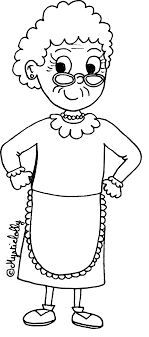 Grand-mère aimes-tu……Les bonbons ?     -----------Le chocolat ?      -----------Les pâtes ?  ------------La fondue ?  ---------Le boudin ?  --------Les sucettes ? ---------Les pâtisseries ?  ---------La choucroute ? ---------Les voyages ?  ---------La saucisse ?  ----------Le diable ?   --------Oui, : -un pas de géantUn pas de sourisUn pas de fourmiUn pas de saladeNon, sur placeMerci grand-mère 